Bosna i Hercegovina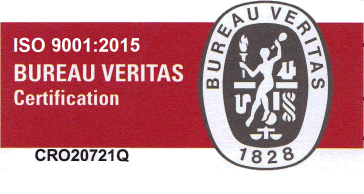 Federacija Bosne i HercegovineKANTON SARAJEVOOPĆINA HADŽIĆIOpćinsko vijeće- N a c r t -ODUKA O USVAJANJU PLANA PARCELACIJE„MOKRINE“ - HADŽIĆI							       	 Predlagač:							        	 Općinski načelnik							  	 Obrađivač:Služba za prostorno uređenje, urbanizam i građenje i Zavod za planiranje razvoja KSHadžići, april 2021. godine        Bosna i HercegovinaFederacija Bosne i Hercegovina      KANTON SARAJEVO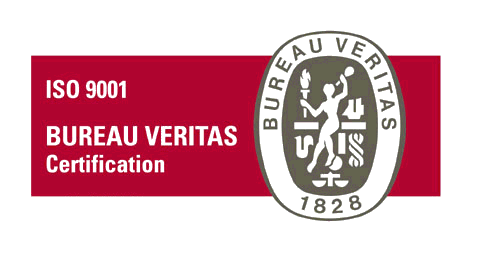        OPĆINA HADŽIĆI          Općinsko vijećeNa osnovu  člana 32. stav (3) Zakona o prostornom uređenju Kantona Sarajevo (“Službene novine Kantona Sarajevo”, broj 24/17 i 1/18),  te člana 14. i 24. Statuta Općine Hadžići ("Službene novine Kantona Sarajevo", broj 15/09, 17/12, 10/13 i 14/13 - Ispravka, 11/18 i 1/20), Općinsko vijeće Hadžići, na 6. sjednici održanoj dana 06.05.2021.godine, donosi- N a c r t -ODLUKU O USVAJANJU PLANA PARCELACIJE„MOKRINE “ - HADŽIĆIČlan 1.Usvaja se Plan parcelacije „Mokrine “ – Hadžići (u daljem tekstu: Plan).Član 2.Plan se sastoji od tekstualnog i grafičkog dijela.Tekstualni dio sadrži:Odluka o provođenju P.P. „Mokrine“ - HadžićiTekstualni dio Plana.Grafički dio sadrži:Faza-Urbanizam prezentiran na odgovarajućem broju tematskih karata i to:      -karta 1.	- Izvod iz Prostornog plana Kantona Sarajevo      -karta 2.	- Ažurna geodetska podloga	-karta 3.	- Postojeće stanje       -karta 4.	- Inžinjersko geološka karta      -karta 5.	- Posjedovno stanje-karta 6.	- Planirana namjena površina-karta 7.	- Urbanističko rješenje-karta 8.	- Plan regulacionih i građevinskih linija-karta 9.	- Intervencije u prostoru      2.   -  Idejno rješenje saobraćaja  -  Idejno rješenje snabdijevanja vodom i odvodnja otpadnih i oborinskih voda  -  Idejno rješenje toplifikacije - gasifikacije  -  Idejno rješenje elektroenergetike i javne rasvjete  -  Idejno rješenje hortikulture  -  Idejno rješenje TK mreže -  Analitička obrada građevinskih parcela Član 3.Idejna rješenja faza saobraćaja, snabdijevanja vodom i odvodnje otpadnih i oborinskih voda,  elektroenergetike i javne rasvjete i TK mreže su sastavni dio ovog Plana. Član 4.Po jedan primjerak ovjerenog elaborata nalazi se na stalnom javnom uvidu i čuva se u službi dokumentacije Općine Hadžići i Zavodu za planiranje razvoja Kantona Sarajevo.Član 5.Ova odluka stupa na snagu osmog dana od dana objavljivanja u “Službenim novinama Kantona Sarajevo”.                      		                                                	      Predsjedavajući                                                                                              Općinskog vijeća HadžićiBroj: _____________/21Hadžići, 06.05.2021. godine                                           	                Mirza MušanovićOBRAZLOŽENJEPravni osnovZakonski osnov za donošenje ove Odluke sadržan je u odredbama člana 32. stav 3. Zakona o prostornom uređenju Kantona Sarajevo (“Službene novine Kantona Sarajevo”, br. 24/17 i 1/18) kojim je propisano da planske dokumente koje usvaja općinsko Vijeće nosilac pripreme je općinski Načelnik.Statutarni osnov su odredbe članova 14. i 24. Statuta Općine Hadžići (”Službene novine Kantona Sarajevo” br. 15/09, 17/12, 10/13, 14/13 – Ispravka, 11/18 i 1/20) kojim je regulisano da je općina nadležna za urbano planiranje i upotrebu lokalnog zemljišta, odnosno da je Općinsko vijeće nadležno za donošenje odluka, propisa i općih akata i da daje njihovo tumačenje.